附件：		            应聘报名表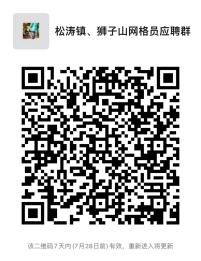 松涛镇、狮子山街道办专职网格员应聘群应聘职位：应聘职位：应聘职位：应聘职位：应聘工作地点应聘工作地点照片姓名性别出生年月照片民族籍贯出生地照片婚姻状况政治面貌入党时间照片是否接受调换工作地点健康状况身份证号联系方式手机号码邮箱联系方式现居住地址取得证书其他证件□失业证  □残疾证  □低保证  □退役军人证  □其他□失业证  □残疾证  □低保证  □退役军人证  □其他□失业证  □残疾证  □低保证  □退役军人证  □其他□失业证  □残疾证  □低保证  □退役军人证  □其他□失业证  □残疾证  □低保证  □退役军人证  □其他□失业证  □残疾证  □低保证  □退役军人证  □其他□失业证  □残疾证  □低保证  □退役军人证  □其他□失业证  □残疾证  □低保证  □退役军人证  □其他学历学位全日制教育毕业院校系及专业学历学位在职教育毕业院校系及专业个人学习及工作经历主要家庭成员及社会关系称谓姓名姓名姓名工作单位及职务工作单位及职务联系电话联系电话主要家庭成员及社会关系主要家庭成员及社会关系主要家庭成员及社会关系主要家庭成员及社会关系签字本人承诺：上述各项内容填报真实有效，如有虚假，由本人承担全部责任。             本人签名：                    年    月    日本人承诺：上述各项内容填报真实有效，如有虚假，由本人承担全部责任。             本人签名：                    年    月    日本人承诺：上述各项内容填报真实有效，如有虚假，由本人承担全部责任。             本人签名：                    年    月    日本人承诺：上述各项内容填报真实有效，如有虚假，由本人承担全部责任。             本人签名：                    年    月    日本人承诺：上述各项内容填报真实有效，如有虚假，由本人承担全部责任。             本人签名：                    年    月    日本人承诺：上述各项内容填报真实有效，如有虚假，由本人承担全部责任。             本人签名：                    年    月    日本人承诺：上述各项内容填报真实有效，如有虚假，由本人承担全部责任。             本人签名：                    年    月    日本人承诺：上述各项内容填报真实有效，如有虚假，由本人承担全部责任。             本人签名：                    年    月    日